ПрИЛОЖЕНИЕ МИНИСТЕРСТВО НАУКИ И ВЫСШЕГО ОБРАЗОВАНИЯ РФФЕДЕРАЛЬНОЕ ГОСУДАРСТВЕННОЕ БЮДЖЕТНОЕ ОБРАЗОВАТЕЛЬНОЕ УЧРЕЖДЕНИЕ ВЫСШЕГО ОБРАЗОВАНИЯ«РЯЗАНСКИЙ ГОСУДАРСТВЕННЫЙ РАДИОТЕХНИЧЕСКИЙ  УНИВЕРСИТЕТ» ИМЕНИ. В.Ф. УТКИНАКафедра «Вычислительная и прикладная математика»ОЦЕНОЧНЫЕ МАТЕРИАЛЫ по дисциплине
«Математическая логика и теория алгоритмов»Направление подготовки09.03.03 «Прикладная математика»Направленность (профиль) подготовки«Прикладная информатика»Квалификация выпускника –  бакалаврФорма обучения – очная, заочнаяРязаньОБЩИЕ ПОЛОЖЕНИЯОценочные материалы – это совокупность учебно-методических материалов и процедур, предназначенных для оценки качества освоения обучающимися данной дисциплины как части основной образовательной программы. Цель – оценить соответствие знаний, умений и уровня приобретенных компетенций, обучающихся целям и требованиям основной образовательной программы в ходе проведения текущего контроля и промежуточной аттестации.Основная задача – обеспечить оценку уровня сформированности компетенций, приобретаемых обучающимся в соответствии с этими требованиями.Контроль знаний обучающихся проводится в форме промежуточной аттестации – экзамена – в 3-м семестре.2 ОПИСАНИЕ ПОКАЗАТЕЛЕЙ И КРИТЕРИЕВ ОЦЕНИВАНИЯ КОМПЕТЕНЦИЙСформированность каждой компетенции в рамках освоения данной дисциплины оценивается по трехуровневой шкале:пороговый уровень является обязательным для всех обучающихся по завершении освоения дисциплины;продвинутый уровень характеризуется превышением минимальных характеристик сформированности компетенций по завершении освоения дисциплины;эталонный уровень характеризуется максимально возможной выраженностью компетенций и является важным качественным ориентиром для самосовершенствования.Уровень освоения компетенций, формируемых дисциплинойа) описание критериев и шкалы оценивания тестирования:б) описание критериев и шкалы оценивания теоретического вопроса:в) описание критериев и шкалы оценивания практического задания:На экзамен выносится: тестовое задание, 1 практическое задание и 1 теоретический вопрос. Студент может набрать максимум 9 баллов. Итоговый суммарный балл студента, полученный при прохождении промежуточной аттестации, переводится в традиционную форму по системе «отлично», «хорошо», «удовлетворительно», «неудовлетворительно».3 ПАСПОРТ ОЦЕНОЧНЫХ МАТЕРИАЛОВ ПО ДИСЦИПЛИНЕДля заочной формы обучения дополнительно предусмотрены контрольные работы в 3 семестре, включающие все контролируемые разделы (темы) дисциплины.4 ТИПОВЫЕ КОНТРОЛЬНЫЕ ЗАДАНИЯ ИЛИ ИНЫЕ МАТЕРИАЛЫ4.1 Промежуточная аттестация (экзамен)а) типовые тестовые вопросы закрытого типа1. Укажите истинные высказывания: 1. Новгород стоит на Волхове.2. Париж - столица Англии.3. Карась не рыба.4. Число 6 делится на 2 и на 3.5. Если юноша окончил среднюю школу, то он получает аттестат зрелости.Выберите один ответ:1, 3, 51, 2, 52, 4, 51, 4, 51, 3, 42.  Какие операции можно выполнять над высказываниями?1) дизъюнкция (соответствует союзу «или»);2) конъюнкция (соответствует союзу «и»);3) импликация (соответствует фразе типа «если . . . , то»);4) эквиваленция (соответствует фразе типа «. . . тогда и только тогда, когда» . . . );5) отрицание (соответствует союзу «не»).Выберите один ответ:Все перечисленные1, 2, 4, 51, 2, 3, 41, 3, 4, 52, 4, 53. Для упрощения записи формул принят ряд соглашений. Скобки можно опускать, придерживаясь определенного порядка действий:1) конъюнкция;2) отрицание; 3) импликация;
4) дизъюнкция;5) эквивалентность;Выберите один ответ:1, 4, 2, 3, 51, 2, 3, 4, 52, 1, 4, 3, 53, 4, 5, 2, 12, 1, 3, 5, 44. Формула A называется тавтологией:Выберите один ответ:если она принимает значения 1 при всех значениях входящих в нее переменныхесли она принимает значение 0 при всех значениях входящих в нее переменных5. Функцией алгебры логики n переменных (или функцией Буля) называется функция n переменных, где каждая переменная принимает два значения:Выберите один ответ:0 и 10 и 1, и при этом функция может принимать только одно из двух значений: 0 или 10 и 1, и при этом функция может принимать любое значение6. Какие свойства присущи СДНФ:1) Все логические слагаемые формулы различны.2) Каждое логическое слагаемое формулы содержит все переменные, входящие в функцию.3) Ни одно логическое слагаемое формулы не содержит одновременно переменную и ее отрицание.4) Ни одно логическое слагаемое формулы не содержит одну и ту же переменную дважды.Выберите один ответ:2, 3, 41, 2, 3, 41, 2, 31, 3, 47. Назовите способы получения СДНФ А:Выберите один ответ:с помощью равносильных преобразований формулы и с помощью таблицы истинностис помощью равносильных преобразований формулыс помощью таблицы истинности8. Какие условия должны быть выполнены для того, чтобы КНФ А называлась совершенной конъюнктивной нормальной формой формулы А (СКНФ А)?Выберите один ответ:Все элементарные дизъюнкции, входящие в КНФ А, различны.Каждая элементарная дизъюнкция, входящая в КНФ А, не содержит двух одинаковых переменных.Все элементарные дизъюнкции, входящие в КНФ А, содержат все переменные.Каждая элементарная дизъюнкция, входящая в КНФ А, не содержит переменную и ее отрицание.Все перечисленные9. Каким способом можно получить СКНФ?Выберите один ответ:с помощью равносильных преобразованийс помощью таблицы истинности для формулы отрицания Ас помощью равносильных преобразований и с помощью таблицы истинности для формулы отрицания А10. Все формулы алгебры логики делятся на:Выберите один ответ:тождественно истинные и выполнимыетождественно ложные и выполнимыетождественно истинные и тождественно ложныетождественно истинные, тождественно ложные и выполнимые11. На какие составляющие  расчленяет логика предикатов элементарное высказывание?Выберите один ответ:субъект (буквально - подлежащее, хотя оно и может играть роль дополнения) и предикат (буквально - сказуемое, хотя оно может играть и роль определения)субъект (буквально - подлежащее, хотя оно и может играть роль дополнения)предикат (буквально - сказуемое, хотя оно может играть и роль определения)12. Конъюнкцией двух предикатов P(x) и Q(x) называется новый предикатP(x)&Q(x), который принимает значение...Выберите один ответ:«ложь» при тех и только тех значениях x, при которых каждый из предикатов принимает значение «ложь», и принимает значение «истина» во всех остальных случаях«истина» при тех и только тех значениях x, при которых каждый из предикатов принимает значение «истина», и принимает значение «ложь» во всех остальных случаях«ложь» при тех и только тех значениях x, при которых каждый из предикатов принимает значение «истина», и принимает значение «ложь» во всех остальных случаяхб) типовые тестовые вопросы открытого типа1. Верно ли, что под высказыванием понимают всякое повествовательное предложение, утверждающее что-либо о чем-либо, и при этом всегда можно сказать, истинно оно или ложно в данных условиях места и времени.Верно2. Верно ли, что отрицанием высказывания x называется новое высказывание, которое является истинным, если высказывание x ложно, и ложным, если высказывание x истинно.Верно3. Верно ли, что конъюнкцией двух высказываний x, y называется новое высказывание, которое считается истинным, если оба высказывания x, y истинны, и ложным, если хотя бы одно из них ложноВерно4. Верно ли, что дизъюнкцией двух высказываний x, y называется новое высказывание, которое считается истинным, если хотя бы одно из высказываний x, y истинно, и ложным, если они оба ложныВерно5. Верно ли, что импликацией двух высказываний x, y называется новое высказывание, которое считается ложным, если x истинно, а y - ложно, и истинным во всех остальных случаяхВерно6. Верно ли, что эквиваленцией (или эквивалентностью) двух высказываний x, y называется новое высказывание, которое считается истинным, когда оба высказывания x, y либо одновременно истинны, либо одновременно ложны, и ложным во всех остальных случаяхВерно7. Верно ли, что всякое сложное высказывание, которое может быть получено из элементарных высказываний посредством применения логических операций отрицания, конъюнкции, дизъюнкции, импликации и эквиваленции, называется формулой алгебры логикиВерно8. Верно ли, что две формулы алгебры логики A и B называются равносильными, если они принимают одинаковые логические значения на любом наборе значений, входящих в формулы элементарных высказыванийВерно9. Верно ли, что элементарной конъюнкцией n переменных называется конъюнкция переменных или их отрицанийВерно10. Верно ли, что дизъюнктивной нормальной формой (ДНФ) формулы А называется равносильная ей формула, представляющая собой дизъюнкцию элементарных конъюнкцийВерно11. Верно ли, что элементарной дизъюнкцией n переменных называется дизъюнкция переменных или их отрицанийВерно12. Верно ли, что конъюнктивной нормальной формой (КНФ) формулы А называется равносильная ей формула, представляющая собой конъюнкцию элементарных дизъюнкцийВерноа) типовые тестовые вопросы закрытого типа1. Дизъюнкцией двух предикатов P(x) и Q(x) называется новый предикат , который принимает значение ...Выберите один ответ:«ложь» при тех и только тех значениях, при которых каждый из предикатов принимает значение «истина» и принимает значение «ложь» во всех остальных случаях.«истина» при тех и только тех значениях, при которых каждый из предикатов принимает значение «ложь» и принимает значение «истина» во всех остальных случаях.«ложь» при тех и только тех значениях, при которых каждый из предикатов принимает значение «ложь» и принимает значение «истина» во всех остальных случаях.2. Отрицанием предиката P(x) называется новый предикат , который принимает значение ...Выберите один ответ:«истина» при всех значениях, при которых предикат принимает значение «истина», и принимает значение «ложь» при тех значениях, при которых предикат принимает значение «ложь».«ложь» при всех значениях, при которых предикат принимает значение «ложь», и принимает значение «истина» при тех значениях, при которых предикат принимает значение «истина».«истина» при всех значениях, при которых предикат принимает значение «ложь», и принимает значение «ложь» при тех значениях, при которых предикат принимает значение «истина».3. Импликацией предикатов P(x) и Q(x) называется новый предикат который является ложным при тех и только тех значениях x, при которых ...Выберите один ответ:одновременно P(x) принимает значение «ложь», а Q(x) - значение «истина» и принимает значение «истина» во всех остальных случаях.одновременно P(x) принимает значение «истина», а Q(x) - значение «истина» и принимает значение «истина» во всех остальных случаях.одновременно P(x) принимает значение «истина», а Q(x) - значение «ложь» и принимает значение «истина» во всех остальных случаях.4. Эквиваленцией предикатов P(x) и Q(x), называется новый предикат который принимает значение...Выберите один ответ:«истины» при тех и только тех значениях x, при которых значения каждого из предикатов ложны одновременно.«истины» при тех и только тех значениях x, при которых значения каждого из предикатов либо истинны либо ложны одновременно.«истины» при тех и только тех значениях x, при которых значения каждого из предикатов истинны одновременно.5. Машина Тьюринга это:Математическая машинаВоображаемая машинаФизическая машинаМатематический объект6. Внешний алфавит  машины Тьюринга θ это: Конечное число знаков (символов, букв)Все возможные  существующие знаки, символы и буквы7. Лента машины Тьюринга:Ограничена с двух сторонНеограничена справаНеограничена слеваНеограничена в обе стороны, но в каждый момент времени на ней записано конечное число непустых букв8. В каждый момент времени машина θ способна находиться в одном состоянии из конечного числа внутренних состояний, совокупность которых . Среди состояний выделяют дваНачальное  и заключительное     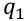 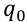 Начальное  и заключительное Начальное  и останова 9. Работа машины θ определяется программой (функциональной схемой). Программа состоит из команд. Каждая команда  представляет собойВыражение одного из перечисленных выше видов10. Словом в алфавите A, или в алфавите Q, или в алфавите  называетсяЛюбая последовательность буквЛюбая последовательность букв любого алфавитаЛюбая последовательность букв соответствующего алфавита11. Под k–й конфигурацией будем понимать:Изображение ленты машины с информацией, сложившейся на ней к началу k–го шага, с указанием того, какая ячейка обозревается в этот шаг и в каком состоянии находится машинаСлово в алфавите А, записанное на ленту к началу k–го шага, с указанием того, какая ячейка обозревается в этот шаг и в каком состоянии находится машинаОба определения12. Говорят, что (n+1)–местная функция φ получена из n–местной функции f и (n+2)–местной функции g с помощью оператора примитивной рекурсии, если для любых  справедливы равенства:Справедливы все перечисленные выше равенства13. Схемой примитивной рекурсии называется:Оба равенства14. Функция называется общерекурсивной если онаВсюду определенаЧастично рекурсивнаВсюду определена и частично рекурсивнаб) типовые тестовые вопросы открытого типа1. Верно ли, что одноместным предикатом P(x) называется произвольная функция переменного x, определенная на множестве М и принимающая значения из множества {1,0}?Верно2. Верно ли, что множество М, на котором определен предикат, называется множеством истинности предиката?Верно3. Верно ли, что двухместным предикатом P(x,y) называется функция двух переменных x, y определенная на множестве M=M1xM2 и принимающая значения из множества {1, 0}?Верно4. Верно ли что, под выражением понимают высказывание, истинное, когда P(x) истинно для каждого элемента x из множества М и ложное в противном случае, а символ называют квантором всеобщности?Верно5. Верно ли, что под выражением  понимают высказывание, которое является истинным, если существует элемент x, для которого P(x) истинно, и ложным в противном случае, а символ называется квантором существования?Верно6. Верно ли что, две формулы логики предикатов А и В называются равносильными на области М, если они принимают одинаковые логические значения при всех значениях входящих в них переменных, отнесенных к области М?Верно7. Верно ли что, две формулы логики предикатов А и В называются равносильными, если они равносильны на всякой области?Верно8. Верно ли что, формула логики предикатов имеет нормальную форму, если она содержит только операции конъюнкции, дизъюнкции и кванторные операции, а операция отрицания отнесена к элементарным формулам?Верно9. Верно ли, что в ПНФ кванторные операции либо полностью отсутствуют, либо они используются после всех операций алгебры логики?Верно10. Верно ли, что если функции ,  правильно вычислимы по Тьюрингу, то правильно вычислима и сложная функция (суперпозиция функций):Верно11. Верно ли, что функция называется примитивно рекурсивной, если она может быть получена из простейших функций O, S,  с помощью конечного числа применений операторов суперпозиции и примитивной рекурсииВерно12. Верно ли, что функция называется частично рекурсивной, если она может быть получена из простейших функций O, S,   с помощью конечного числа применений суперпозиции, примитивной рекурсии и µ–оператораВерно4.2 Типовые вопросы к экзамену по дисциплине (3-й семестр)1. Логика и исчисление высказываний1.1 Понятие высказывания. Логические (пропозициональные) связки. Истинностные таблицы.1.2 Равносильные формулы. Основные равносильности.1.3 Дизъюнктивная и конъюнктивная нормальные формы.1.4 Двойственные формулы. Закон двойственности.1.5 Принцип двойственности.2. Логика и исчисление предикатов2.1 Понятие предиката. 2.2 Предикаты тождественно-истинные, тождественно-ложные, выполнимые.2.3 Операции над предикатами. Конъюнкция предикатов. Дизъюнкция предикатов.Импликация предикатов. Эквиваленция предикатов. Отрицание предиката.2.4 Кванторы общности. Квантор существования. Область действия квантора.2.5 Равносильные формулы.2.6 Приведенная форма.2.7 Равносильности предикатных формул с кванторами, булевыми операциями исвободными переменными.2.8 Предваренная нормальная форма..3. Элементы теории алгоритмов3.1 Понятие алгоритма. Основные подходы к формализации понятия алгоритма.Блок–схемы алгоритмов.3.2 Машина Тьюринга, ее составные части. Начальная конфигурация,заключительная конфигурация. Команда. Программа. Примеры.3.3 Функции вычислимые по Тьюрингу. Тезис Тьюринга. Проблема остановки.3.4 Рекурсивные функции. Примитивно рекурсивные функции. Частичнорекурсивные функции. Общерекурсивные функции.3.5 Тезис Черча. Тезис Тьюринга. Связь рекурсивных функций с машинамиТьюринга.3.6 Нормальные алгоритмы.4.3 Типовые задачи на экзамен по дисциплинеАлгебра высказываний1. Построить таблицу истинности для каждой функции.2. Построить СДНФ и СКНФ для каждой функции по таблице истинности.3. Получить СДНФ и СКНФ для каждой функции путем преобразований.Вариант задания соответствует последней цифре 
в номере зачетной книжки.Логика предикатовПривести к ПНФ формулы логики предикатов.Вариант задания соответствует последней цифре 
в номере зачетной книжки.Машины ТьюрингаДля машины Тьюринга из примера определите, в какое слово перерабатывает машина слово, если она находится в начальном стандартном состоянии. Номер варианта задания соответствует последней цифре в номере зачетной книжки.1111 a011111111111a011111111 a011111 a01a01111111 a0111 a0111111 a0111 a01111111111 a0111 a011111111111 a01 a011111 a011 a011111Шкала оцениванияКритерий3 балла(эталонный уровень)уровень усвоения материала, предусмотренного программой: процент верных ответов на тестовые вопросы от 85 до 100%2 балла(продвинутый уровень)уровень усвоения материала, предусмотренного программой: процент верных ответов на тестовые вопросы от 75 до 84%1 балл(пороговый уровень)уровень усвоения материала, предусмотренного программой: процент верных ответов на тестовые вопросы от 60 до 74%0 балловуровень усвоения материала, предусмотренного программой: процент верных ответов на тестовые вопросы от 0 до 59%Шкала оцениванияКритерий3 балла(эталонный уровень)выставляется студенту, который дал полный ответ на вопрос, показал глубокие систематизированные знания, смог привести примеры, ответил на дополнительные вопросы преподавателя.2 балла(продвинутый уровень)выставляется студенту, который дал полный ответ на вопрос, но на некоторые дополнительные вопросы преподавателя ответил только с помощью наводящих вопросов.1 балл(пороговый уровень)выставляется студенту, который дал неполный ответ на вопрос в билете и смог ответить на дополнительные вопросы только с помощью преподавателя. 0 балловвыставляется студенту, который не смог ответить на вопрос Шкала оцениванияКритерий3 балла(эталонный уровень)Задание решено верно2 балла(продвинутый уровень)Задание решено верно, но имеются технические неточности в выполнении1 балл(пороговый уровень)Задание решено верно, с дополнительными наводящими вопросами преподавателя0 балловЗадание не решеноШкала оцениванияКритерийКритерийотлично(эталонный уровень)8 – 9 балловОбязательным условием является выполнение всех предусмотренных в течение семестра практических заданий и лабораторных работ.хорошо(продвинутый уровень)6 – 7 балловОбязательным условием является выполнение всех предусмотренных в течение семестра практических заданий и лабораторных работ.удовлетворительно(пороговый уровень)4 – 5 балловОбязательным условием является выполнение всех предусмотренных в течение семестра практических заданий и лабораторных работ.неудовлетворительно0 – 3 балловСтудент не выполнил всех предусмотренных в течение семестра текущих заданий Контролируемые разделы (темы) дисциплиныКод контролируемой компетенции (или её части)НаименованиеоценочногосредстваКонтролируемые разделы (темы) дисциплиныКод контролируемой компетенции (или её части)Наименованиеоценочногосредства3 семестр (осенний)Раздел 1. Математическая логикаЛогика высказыванийОПК-1.1ОПК-1.2ЭкзаменИсчисление высказыванийОПК-1.1ОПК-1.2ЭкзаменЛогика предикатовОПК-1.1ОПК-1.2ЭкзаменИсчисление предикатовОПК-1.1ОПК-1.2ЭкзаменРаздел 2. Теория алгоритмовОсновные понятия теории алгоритмовОПК-1.1ОПК-1.2ЭкзаменМашины ТьюрингаОПК-1.1ОПК-1.2ЭкзаменНормальные алгоритмы МарковаОПК-1.1ОПК-1.2ЭкзаменЧастично-рекурсивные функции. ОПК-1.1ОПК-1.2ЭкзаменНеклассические логикиОПК-1.1ОПК-1.2ЭкзаменОПК-1: Способен применять естественнонаучные и общеинженерные знания, методы математического анализа и моделирования, теоретического и экспериментального исследования в профессиональной деятельности;ОПК-1.1. Демонстрирует естественнонаучные и общеинженерные знания, знания методов математического анализа и моделирования, теоретического и экспериментального исследованияОПК-1: Способен применять естественнонаучные и общеинженерные знания, методы математического анализа и моделирования, теоретического и экспериментального исследования в профессиональной деятельности;ОПК-1.2. Применяет естественнонаучные и общеинженерные знания, методы математического анализа и моделирования, теоретического и экспериментального исследования в профессиональной деятельности0.1.2.3.4.5.6.7.8.9.0.1.2.3.4.5.6.7.8.9.